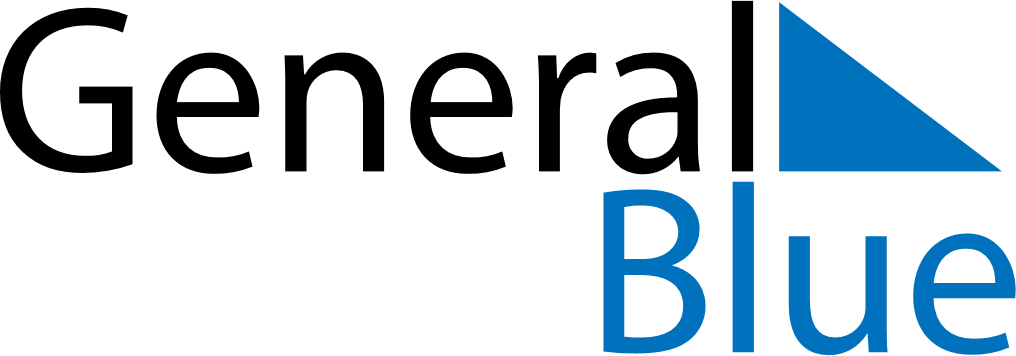 November 1738November 1738November 1738November 1738November 1738SundayMondayTuesdayWednesdayThursdayFridaySaturday123456789101112131415161718192021222324252627282930